Klaus Bröker wird Director für die Business Unit Central EuropeFührungswechsel bei tremco illbruck in Central EuropeSeit dem 5. Juni 2018 ist Klaus Bröker (48) neuer Business Unit Director Central Europe bei der tremco illbruck GmbH & CO. KG. Er folgt auf Stefan Weyer, der das Unternehmen im Dezember 2017 verlassen hat.Klaus Bröker hat Anfang Juni 2018 die Verantwortung für die Business Unit Central Europe bei tremco illbruck übernommen. Mit seinem Werdegang ist Bröker die ideale Besetzung für diese Position: Der Wirtschaftsingenieur war zuletzt Vertriebsdirektor in der Xella Group. Zuvor durchlief der gebürtige Westfale verschiedene leitende Positionen bei Schüco International KG und Winkhaus. In seiner neuen Funktion als Geschäftsführer der Business Unit Central Europe verantwortet der 48Jährige Vertrieb, Marketing, Produktmanagement und Logistik. Er berichtet direkt an CEO Reiner Eisenhut. „Wir freuen uns sehr, dass Klaus Bröker mit seiner internationalen Erfahrung nun das Ruder für Central Europe übernimmt“, so Reiner Eisenhut, CEO & Managing Director der tremco illbruck Group GmbH. „Er kennt unsere Branche sowie deren Besonderheiten gut und hat einen breiten internationalen, industriellen Hintergrund mit Erfahrungen aus aufstrebenden Märkten, wodurch er sich hervorragend für diese Rolle eignet.“Nach seiner Einarbeitungszeit hat Klaus Bröker erste strategische Schwerpunkte gesetzt. „Für die kommenden Monate liegt unser Fokus auf Lösungen für Fenster und Brandschutz“, so Bröker. „Mein erklärtes Ziel ist, dass wir uns auf dem deutschen Markt, aber auch international deutlicher breiter aufstellen und die Marktbearbeitung spezifischer ausrichten.“ Den Kunden dabei stets im Fokus. „Wir müssen die Kunden noch besser verstehen", erklärt Bröker. „Gemeinsam mit unserer Vertriebsmannschaft, denn der Außendienst bleibt der wichtigste Weg zum Kunden.“Weitere Informationen für die Presse:
tremco illbruck Group GmbH
Viola Weiß 
Von-der-Wettern-Straße 27, 51149 Köln, 
Tel. 0 22 03 / 5 75 50-295
www.tremco-illbruck.com 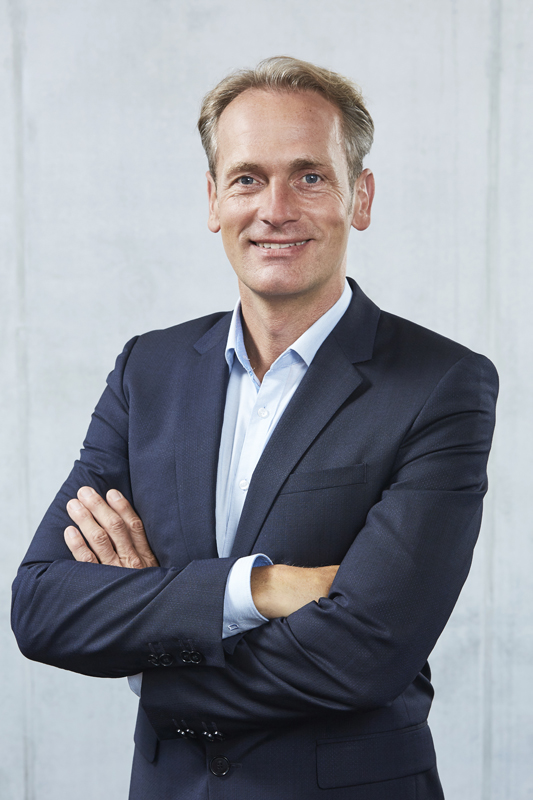 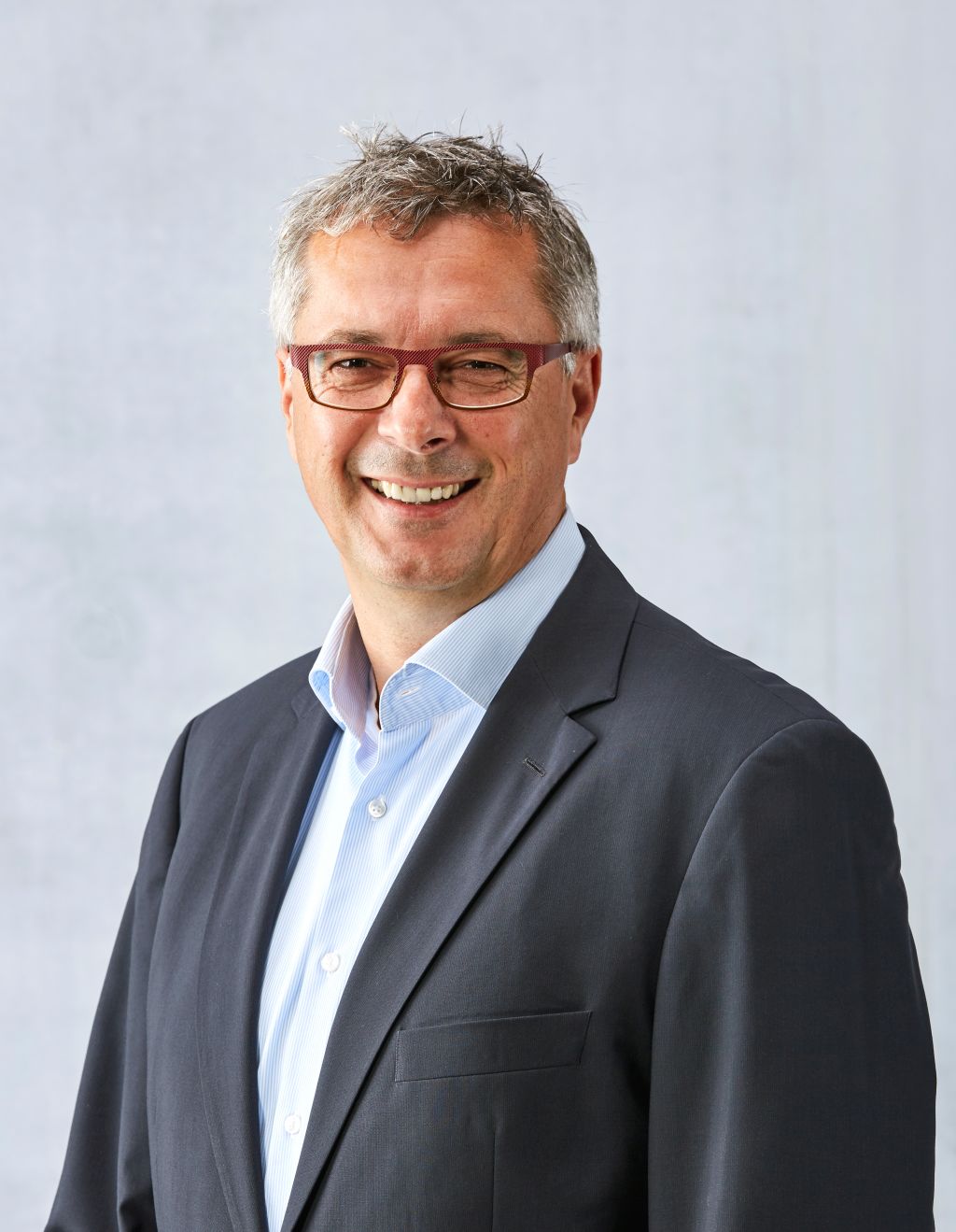 v.l.n.r.: Klaus Bröker, Business Unit Director Central Europe bei der tremco illbruck GmbH & CO. KG, Reiner Eisenhut, CEO und Managing Director der tremco illbruck Group